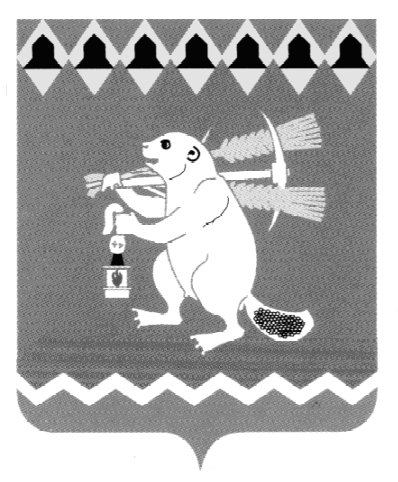 Администрация Артемовского городского округа ПОСТАНОВЛЕНИЕот  	№  О внесении изменений в Положение по оплате труда работников муниципальных бюджетных учреждений Артемовского городского округа «Жилкомстрой», «Центр по расчету и выплате субсидий и приватизации жилья», «Издатель» и муниципальных казенных учреждений «Централизованная бухгалтерия учреждений культуры», «Единая дежурно - диспетчерская служба» и «Центр обеспечения деятельности системы образованияВ соответствии с постановлением Правительства Свердловской области от 05.07.2017 № 497-ПП «О внесении изменений в постановление Правительства Свердловской области от 07.12.2011 № 1658-ПП «О создании и функционировании единых дежурно-диспетчерских служб и системы оперативно-диспетчерского управления в муниципальных образованиях, расположенных на территории Свердловской области», постановлениями Администрации Артемовского городского округа от 23.09.2015 № 1301-ПА «Об увеличении оплаты труда работников муниципальных учреждений Артемовского городского округа», от 01.09.2017 № 967-ПА «Об увеличении оплаты труда работников муниципальных учреждений Артемовского городского округа», руководствуясь статьями 30, 31 Устава Артемовского городского округа,ПОСТАНОВЛЯЮ:1. Внести в Положение по оплате труда работников муниципальных бюджетных учреждений Артемовского городского округа «Жилкомстрой», «Центр по расчету и выплате субсидий и приватизации жилья», «Издатель» и муниципальных казенных учреждений «Централизованная бухгалтерия учреждений культуры», «Единая дежурно - диспетчерская служба» и «Центр обеспечения деятельности системы образования», утвержденное постановлением Администрации Артемовского городского округа от 09.02.2015 № 192-ПА, с изменениями и дополнениями, внесенными постановлениями Администрации Артемовского городского округа от 17.06.2015 № 804-ПА, от 30.06.2017 № 745-ПА (далее - Положение), следующие изменения:1.1. Приложение № 1 к Положению «Профессиональные квалификационные группы, минимальные размеры окладов (должностных окладов)» изложить в следующей редакции (Приложение 1);1.2. Приложение № 2 к Положению «Профессиональные квалификационные группы рабочих, минимальные размеры окладов (должностных окладов)» изложить в следующей редакции (Приложение 2). 1.2. Приложение № 3 к Положению «Перечень должностей работников муниципальных бюджетных учреждений Артемовского городского округа «Жилкомстрой», «Центр по расчету и выплате субсидий и приватизации жилья», «Издатель» и муниципальных казенных учреждений «Централизованная бухгалтерия учреждений культуры», «Единая дежурно – диспетчерская служба» и «Центр обеспечения деятельности системы образования» изложить в следующей редакции (Приложение 3).2. Руководителям бюджетных учреждений Артемовского городского округа и муниципальных казенных учреждений Артемовского городского округа  привести штатные расписания в соответствие с пунктом 1 настоящего постановления.3. Настоящее постановление вступает в силу с 01 октября 2017 года.4. Контроль за исполнением постановления оставляю за собой.Первый заместитель главы АдминистрацииАртемовского городского округа,исполняющий полномочия главы Артемовского городского округа	                                              Н.А. Черемных